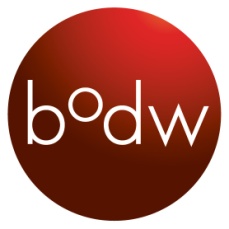 請填妥以下報名表格，以電郵、傳真或郵寄方式交回大會秘書處﹕ 太古旅遊有限公司，香港英皇道 979 號太古坊康橋大廈 6 樓，電郵﹕ bodw2013@swiretravel.com，電話﹕(852) 3151 8900，傳真﹕(852) 2590 0099，每份表格只用作一次個別的報名，表格可從www.bodw.com 下載或從大會秘書處取得，所有報名須在確認收妥全費報名費用後方始作實。稱謂:  	 博士	 教授	 先生	女士	 小姐	論壇報名費:*設計教育亞洲會議: 2013年12月3-4日 (星期二及三，上午9時30分 - 下午6時30分)地點: 香港理工大學賽馬會創新樓演講廳  有關詳情及查詢，請流覽: www.designedasia.com您如何得知設計營商周2013? 甲)  廣告             乙)  網上宣傳       丙)  其他宣傳管道    所屬公司所從事的專業 設計 (請注明範疇) ________________________________________________________________________________________ 工商界，請注明閣下所屬界別______________________________________________________________________________ 銷售/市場推廣/公共關係/品牌管理		 教育界	 政府機構				 貿易協會/專業團體 學生 其它 (請注明) __________________________________________________________________________________________ 如以本地銀行支票支付，請於支票抬頭寫上 "太古旅遊有限公司"，並寄到以下地址﹕
    設計營商周2013秘書處
    香港英皇道979號太古坊康橋大廈6樓	    電話﹕(852) 3151 8900    傳真﹕(852) 2590 0099   電郵﹕bodw2013@swiretravel.com 如以銀行匯款，請注意以下事項﹕ 
    帳戶名稱： 太古旅遊有限公司
    銀行名稱： 香港上海滙豐銀行    銀行編號：004
    帳號： 111-016275-002
    快速密碼： HSBCHKHHHKH
    銀行地址： 香港皇后大道中1號所有銀行手續費用需由報名者支付。請把銀行匯款存根之副本於發出單據後兩星期內電郵至bodw2013@swiretravel.com或傳真至 (852) 2590 0099 以便查核，多謝合作。註﹕參加者如需以人民幣付款，付款前請與太古旅遊有限公司聯絡。  信用卡付款 	請以下列信用卡繳付報名費：	 Visa卡     	 萬事達卡     		 美國運通卡     		 大來信用證  		優先登記之折扣優惠不可與其它折扣優惠一同使用。登記者請於報名後五個工作天內附上付款證明，否則主辦單位有權取消其登記。登記者如欲取消報名或更改參加活動，必須於2013年11月15日或之前以書面通知大會秘書處(請注明，參加者姓名及已登記的活動名)。主辦單位將在已收取的報名費中扣除50%作為行政費用，並於設計營商周2013活動結束後，方作退款安排。2013年11月15日後取消報名將不獲任何退款安排。主辦單位保留更改大會議程權利，恕不另行通告。閣下提供的資料只作處理報名手續及大會聯絡之用，並遵照個人資料（私隱）條例。閤下若提交此報名表格，表示已同意其個人資料加入香港設計中心的數據庫系統及用作推廣宣傳用途。私隱政策聲明此報名表格由香港設計中心發出
©版權所有
電郵: info@hkdesigncentre.org本人已仔細閱讀並同意登記表格上所列出的重要事項。簽署 _________________________________________		日期 _______________________________________姓氏:(中文)(中文)(中文)名稱:(中文)(英文)(英文)(英文)(英文)會議名牌名稱（必須以英文填寫):會議名牌名稱（必須以英文填寫):會議名牌名稱（必須以英文填寫):公司:(中文)(中文)(中文)職位:(中文)(英文)(英文)(英文)(英文)地址:國家:電郵:流動電話:電話 (包括地區號碼):電話 (包括地區號碼):(         )(         )傳真:(         )科技與設計研討會 –  ( 星期一，下午2:00 - 5:10 )科技與設計研討會 –  ( 星期一，下午2:00 - 5:10 )科技與設計研討會 –  ( 星期一，下午2:00 - 5:10 ) 報名費 :港幣700品牌亞洲論壇 – ( 星期三，下午2:30 - 6:40 )   品牌亞洲論壇 – ( 星期三，下午2:30 - 6:40 )    報名費 :港幣700 設計營商周論壇 – 2013年12月5–7日正價報名費三日通行證港幣3,000單日通行證港幣1,300半日通行證港幣800六日通行證–2013年12月2-7日( 設計營商周論壇 三日通行證 + 科技與設計研討會 + 品牌亞洲論壇 + *設計教育亞洲會議 )六日通行證–2013年12月2-7日( 設計營商周論壇 三日通行證 + 科技與設計研討會 + 品牌亞洲論壇 + *設計教育亞洲會議 ) 報名費 :港幣3,800通行證種類日期日期數量金額 (港幣$)科技與設計研討會(星期一)(星期一)品牌亞洲論壇 (星期三)  (星期三) 設計營商周論壇 三日通行證 12月5-7日(星期四至六)12月5-7日(星期四至六)設計營商周論壇 單日通行證 (請選擇日期)5日(星期四)5日(星期四)設計營商周論壇 單日通行證 (請選擇日期)6日 (星期五)6日 (星期五)設計營商周論壇 單日通行證 (請選擇日期)7日 (星期六)7日 (星期六)設計營商周論壇 半日通行證 (請選擇日期)5日 (星期四) 上午時段5日 (星期四) 上午時段設計營商周論壇 半日通行證 (請選擇日期)5日 (星期四) 下午時段5日 (星期四) 下午時段設計營商周論壇 半日通行證 (請選擇日期)6日 (星期五) 上午時段6日 (星期五) 上午時段設計營商周論壇 半日通行證 (請選擇日期)6日 (星期五) 下午時段6日 (星期五) 下午時段設計營商周論壇 半日通行證 (請選擇日期)7日 (星期六) 上午時段7日 (星期六) 上午時段設計營商周論壇 半日通行證 (請選擇日期)7日 (星期六) 下午時段7日 (星期六) 下午時段六日通行證(設計營商周論壇 三日通行證 + 科技與設計研討會+ 品牌亞洲論壇 + 設計教育亞洲會議)12月2-7日(星期一至六)12月2-7日(星期一至六)                           總計金額合共﹕課題選擇設計營商周論壇於12月5-7日期間將有不同課題同時進行，請根據通行證類別(包括六日/三日/單日及半日通行證) 選擇您將出席的課題，以便大會預留座位。每個時段只可選其一，請以  選擇﹕日期課題課題課題上午時段  重點會議  重點會議  重點會議下午時段  重點會議 – 世界級創意城市論壇或    感性體驗與設計或    時尚與設計上午時段  重點會議下午時段  傳訊與設計或    空間與設計或   亞洲設計上午時段  西九文化與大都會(一)或    產品與設計下午時段  西九文化與大都會(二)  西九文化與大都會(二)  西九文化與大都會(二)*最新資料，請流覽網頁﹕http://www.bodw.com香港設計中心周年頒獎晚宴 –  ( 星期五，晚上6:00 - 10:00 ) 港幣$數量數量金額 (港幣$)晚宴報名費 (每席十二位)每位1,500位位總計金額合共:如有任何特別膳食需要，請以  列明﹕調查 報章 雜誌 戶外廣告 電台 其它(請注明): _________________________________________ 設計營商周官網 香港設計中心官網 社交網路 (*新浪微博/Twitter/ Facebook)  設計營商周宣傳片(*Youtube / 優酷 / 土豆)  香港設計中心電子報 其它電子報 (請注明): __________________________________ 線上廣告 (請注明): ________________________________________ 線上廣告 (請注明): ________________________________________*請刪去不適用選項 宣傳單張、海報、小冊子，請注明派發/展示地點: ______________________________________________________________ 曾參與過往的設計周營商論壇，請注明年份: __________________________________________________________________付款方式持卡人姓名：信用卡號碼：信用卡屆滿日期：信用卡屆滿日期：簽署：日期：注意事項